Publicado en  el 10/12/2013 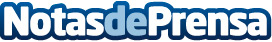 Teodor Currentzis firma un contrato exclusivo con Sony Classical y aborda tres grandes óperas de Mozart con su orquesta MusicAeterna, comenzando con el lanzamiento de "Las Bodas de Fígaro" De la mano de Sony Classical, con el que ha firmado un contrato exclusivo, Currentzis lanzará tres de las óperas de Mozart con libreto de Lorenzo da PonteDatos de contacto:Sony ClassicalNota de prensa publicada en: https://www.notasdeprensa.es/teodor-currentzis-firma-un-contrato-exclusivo Categorias: Música http://www.notasdeprensa.es